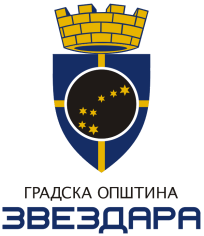 ПРИЈАВНИ ФОРМУЛАРЗА ПОДНОШЕЊЕ ПРЕДЛОГА ПРОЈЕКАТА/ПРОГРАМА У ОБЛАСТИ УНАПРЕЂЕЊА БЕЗБЕДНОСТИ УЧЕНИКА У ШКОЛАМАI ОПШТЕ ИНФОРМАЦИЈЕ О ШКОЛИ:II ОПИС ПРОЈЕКТА/ПРОГРАМАЈа, доле потписана/и, одговорна/ан за пројекат испред основне школе подносиоца пријаве, потврђујем:да су тачне све информације и подаци  који су изнети у овој пријави;да подносилац пријаве поседује професионалну способност и потребне квалификације неопходне за реализацију пројекта;свестан/на сам да двоструко финансирање пројекта или истих пројектних активности није дозвољено и изјављујем да ћу наручиоца обавестити о свим додатним финансирањима од стране било ког донатора.Назив школе: Назив школе: Место:Адреса:Број телефона:Фаx:E- mail:Web site:Директор школе:Директор школе:Број телефона:E- mail:Контакт особа, задужена за праћење реализације активности:Контакт особа, задужена за праћење реализације активности:Број телефона:E- mail:Неопходно је да ваш пројекат/програм испуњава један или више од следећих циљева: - да пројекат/програм утиче на на подизање знања и вештина код деце и младих у вези са заштитом од злоупотребе психоактивних супстанци, заштитом од насиља, злостављања и занемаривања и других облика ризичног понашања- да пројекат/програм доприноси подизању знања и вештина код наставника и родитеља у области заштите деце од злоупотребе психоактивних супстанци, заштите од насиља, злостављања и занемаривања и других облика ризичног понашања- да пројекат/програм доприноси развоју и поштовању расне, националне, културне, језичке, верске, родне, полне и узрасне равноправности, толеранције и уважавање различитости.Неопходно је да ваш пројекат/програм испуњава један или више од следећих циљева: - да пројекат/програм утиче на на подизање знања и вештина код деце и младих у вези са заштитом од злоупотребе психоактивних супстанци, заштитом од насиља, злостављања и занемаривања и других облика ризичног понашања- да пројекат/програм доприноси подизању знања и вештина код наставника и родитеља у области заштите деце од злоупотребе психоактивних супстанци, заштите од насиља, злостављања и занемаривања и других облика ризичног понашања- да пројекат/програм доприноси развоју и поштовању расне, националне, културне, језичке, верске, родне, полне и узрасне равноправности, толеранције и уважавање различитости.Назив пројекта/програмаУкратко опишите проблем у школи који желите да решите овим пројектом/програмом:Кратак опис пројекта/програма:*до 400 речиЦиљ/циљеви:Циљ(еви) ваше акције треба да буду специфични, мерљиви, значајни за децу, родитеље, наставнике у школи. Такође, потребно је да циљеви ваше акције буду реалистични и достижни у датом временском периоду.Циљне групе III АКТИВНОСТИОписати активност, задужене особе, време реализације и остало релевантно за наведену активност (циљна група, планиран број учесника...) АКТИВНОСТ 1:АКТИВНОСТ 2: АКТИВНОСТ 3:ЕВАЛУАЦИЈАКако ћете знати да је ваш пројекат/програм успешан? Које информације о постигнутим резултатима ћете прикупљати и на који начин? БУЏЕТЗа сваку активност/задатак наведите колико би коштало извођење и наведите за шта би се тачно новац користио.БУЏЕТЗа сваку активност/задатак наведите колико би коштало извођење и наведите за шта би се тачно новац користио.БУЏЕТЗа сваку активност/задатак наведите колико би коштало извођење и наведите за шта би се тачно новац користио.АКТИВНОСТ/ЗАДАТАКОПИС ТРОШКАИЗНОСУКУПАН ДИНАРСКИ ИЗНОС СРЕДСТАВА ПЕРИОД РЕАЛИЗАЦИЈЕ АКЦИЈЕ  (датуми «од – до» )  ИЗЈАВА ПОДНОСИОЦА ПРИЈАВЕНазив школе:Име и презиме овлашћеног лица и његова функција:Датум и место:Потпис и печат: